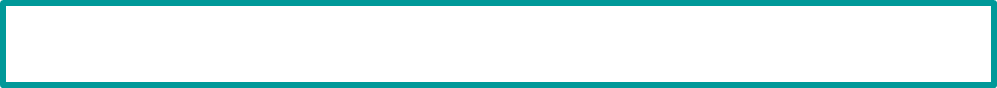 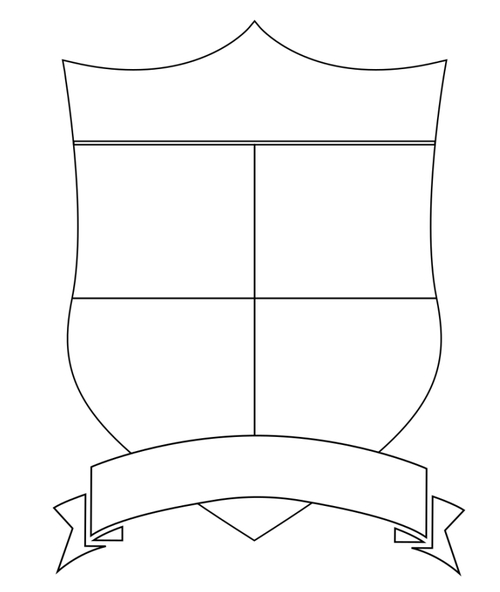 	Tes qualités :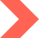 Ce que tu sais faire : 	Ce que tes amis apprécient chez toi : 		Tes défauts :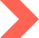 Ce que tu pourrais mieux faire (dans ta vie personnelle) : 		Ce que tu aimes à l’école (de façon générale) ou en dehors :Les matières que tu préfères à l’école : 	Les matières dans lesquelles tu es plutôt bon : 		Ce que tu n’aimes pas à l’école (de façon générale) ou en dehors :Les matières dans lesquelles tu devrais t’améliorer : 	Les choses que tu devrais améliorer dans le cadre scolaire : 		Une devise qui te caractérise :…………………………………………………………………………………………………………………………………………………………………